MEMORANDUM  DEPARTMENT OF TRANSPORTATIONProject Development Branch(303)757-9040FAX (303)757-9868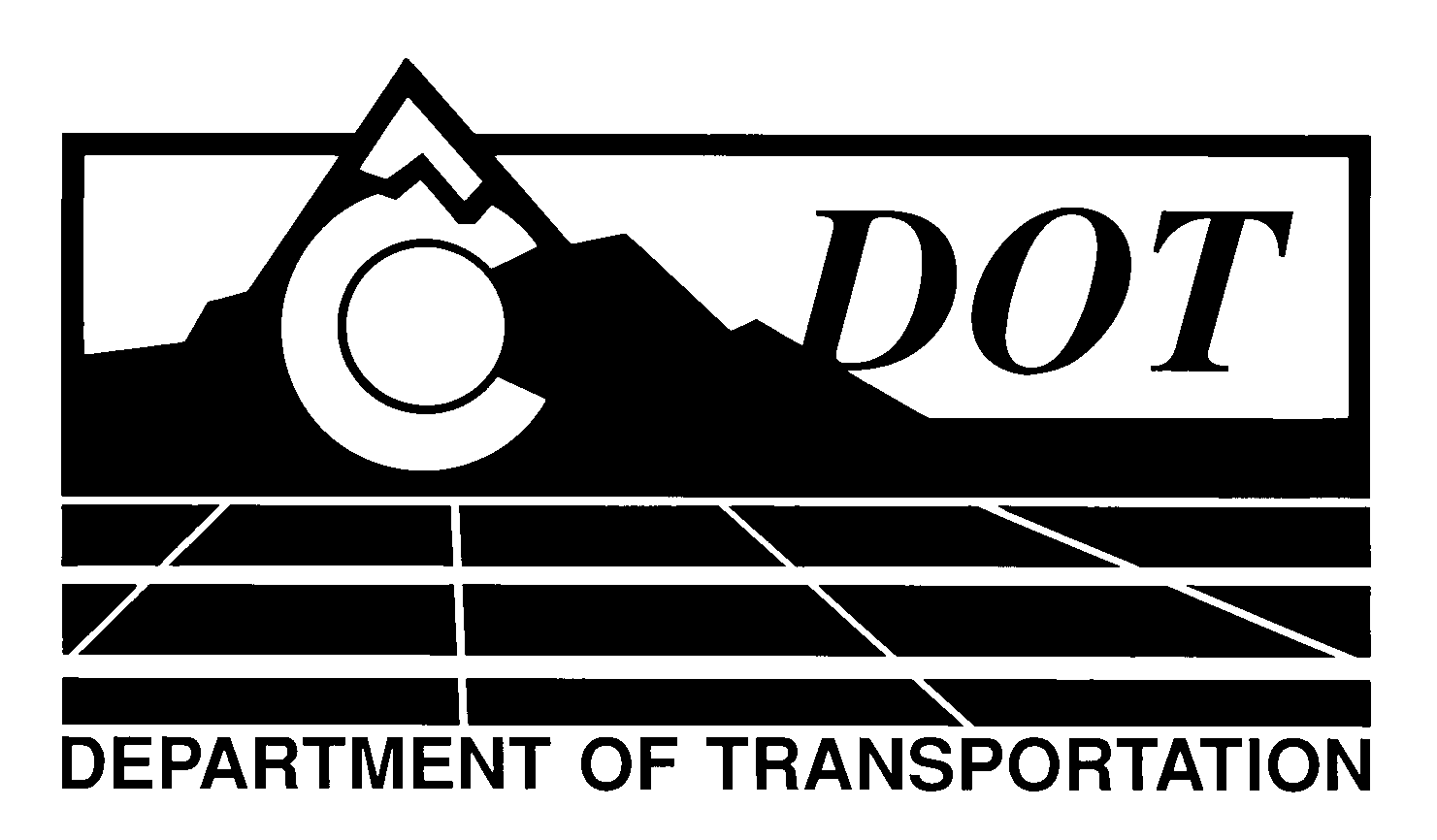 DATE:	May 5, 2011TO:	All Holders of Standard Special Provisions	FROM:	Larry Brinck, Standards and Specifications EngineerSUBJECT:	Revision of Section 103, Escrow of Proposal DocumentationEffective this date, our unit is issuing a revised version of the standard special provision, Revision of Section 103, Escrow of Proposal Documentation.   This revised standard special is 2 pages long, and replaces the now obsolete version, which is dated February 3, 2011.  It should be used in sparingly on projects approved by the Region Program Engineer with estimated contract amount greater than $3,000,000, or complex projects which include tunneling, overlapping of close proximity projects, complex structures, those having a high risk of encountering hazardous materials, or those involving other entities which may have major changes to the project.  The use of this standard special becomes mandatory on June 2, 2011.  Please feel free, however, to use it in projects advertised before this date.The modifications contained in this revision changes the approving authority from the Region Transportation Director to the Region Program Engineer.  It also clarifies the use of this special provision to those projects with estimated contract amount greater than $3 Million or to those that have one or more of the special requirements described above.Those of you who keep books of Standard Special Provisions should replace the now obsolete version of this special provision with this revised one. For your convenience, we are attaching a new Index of Standard Special Provisions, dated May 5, 2011.  In addition, you will find this and other special provisions that are being issued this date in one place in the CDOT Construction Specifications web site:http://www.coloradodot.info/business/designsupport/construction-specifications/2011-Specs/recently-issued-special-provisionsIf you have any questions or comments, please contact this office.LB/mrsAttachmentsDistribution: Per distribution list